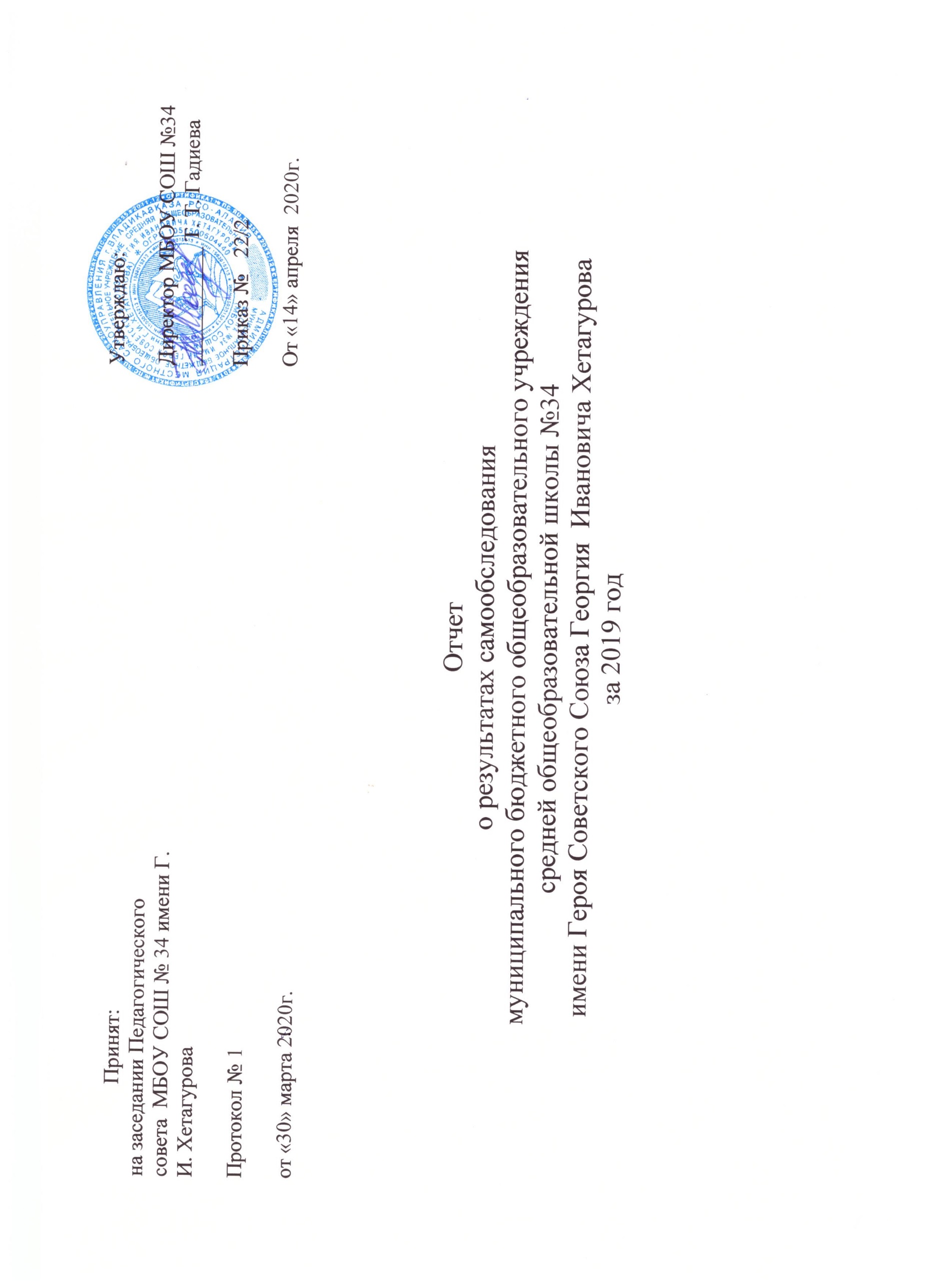 Цель проведения самообследования: получение достоверной информации о состоянии МБОУ СОШ №34 им. Г.И.Хетагурова на 20 апреля 2020 г.Процесс самообследования- это познавательная деятельность учителей, учащихся, администрации школы, носящая системный характер и направленная на развитие образовательной среды и педагогического процесса и коррекцию деятельности школьного коллектива и его администрации.Цели самообследования:получение объективной информацию о состоянии образовательной деятельности;установление степени соответствия фактического (реального) состояния образовательного процесса планируемому (прогнозируемому);разработка мер коррекции, направленных на предупреждение развития негативных явлений в образовательной системе школы.Раздел 1. Аналитическая часть Общие сведения об организацииПолное наименование в соответствии с уставом Муниципальное бюджетное общеобразовательное учреждение средняя общеобразовательная школа №34 имени Героя Советского Союза Георгия Ивановича ХетагуроваАдрес:	 юридический	362910,	РСО-Алания,	г.Владикавказ,	посёлок	городского	типа	Заводской,	улица Бульварная,73фактический 362910, РСО-Алания, г.Владикавказ, посёлок городского типа Заводской, улица Бульварная,73 1.3. Телефон 8-867-2 41-11-85Факс 8-867-2 41-11-85e-mail mbousosh34@mail.ruУстав (с изменениями и дополнениями) принят общим собранием учреждения 05.03.2015 г., согласовано 05.03.2015 г., утверждено 05.03.2015 г.(даты принятия, согласования, утверждения) Учредитель Администрация местного самоуправления г. Владикавказ(полное наименование) Учредительный договор №12 от 04.04.2013 г.(реквизиты учредительного договора) Свидетельство о постановке на учет юридического лица в налоговом органе 15 №000229113 15.02.2015 г. 1503015213(серия, номер, дата постановки, ИНН)Свидетельство о внесении записи в Единый государственный реестр юридических лиц 15 №001049328	26.08.2015 г. Межрайонная инспекция Федеральной налоговой службы по г.Владикавказу 1051500504440(серия, номер, дата, кем выдано, ОГРН)Свидетельство о праве на имущество 15АБ 083688 04.04.2013 г. Управлением Федеральной службы государственной регистрации, кадастра и картографии по РСО-Алания(серия, номер, дата, кем выдано)Свидетельство о праве на земельный участок 15АБ 101858 12.08.2013 г. Управлением Федеральной службы государственной регистрации, кадастра и картографии по РСО-Алания(серия, номер, дата, кем выдано)Лицензия на право ведения образовательной деятельности 15 №000558 19.09.2012 г. Министерство образования и науки РСО-Алания(серия, номер, дата, кем выдано)Свидетельство о государственной аккредитации 15 А 01 №0000101 04.04.2014 г. действительно до 04.04.2026 г. Министерство образования и науки РСО-Алания(серия, номер, дата, срок действия, кем выдано)Филиалы (структурные подразделения) - дошкольные  группы  МБОУ  СОШ  №34  имени  Героя  Советского  Союза Георгия  Ивановича  Хетагурова.  362910  п. Заводской,  ул. Бульварная , 73 1.14 . Руководитель образовательного учрежденияЗаместители руководителяЛокальные акты учреждения Приказ №31/22 от 01.09.2015 года по МБОУ СОШ №34 им.Г.И.Хетагурова(реквизиты основных локальных актов, регламентирующих деятельность учреждения)Программа развития учреждения  -   15.01.2015 г.; 2015-2020 годыСведения о методическом совете, методических объединениях МО учителей русского языка и литературы МО учителей родного языка и литературы МО учителей иностранного языкаМО учителей общественно-научной предметной области МО учителей математики, информатики, физики МО учителей естественно-научной предметной области  МО учителей начальных классов МО классных руководителейВыводы: Сведения об образовательной организации соответствуют федеральным и региональным нормативным правовым актам и уставу школы.Образовательная деятельностьРеализуемые государственные образовательные стандарты:Федеральный	государственный	образовательный	стандарт  дошкольного	образования,	утвержденный	Приказом Министерства образования и науки РФ от 17.10.2013 г. № 1155;Федеральный государственный образовательный стандарт начального общего образования, утвержденный Приказом Министерства образования и науки РФ от 06.10.2009 г. № 373 (1-4 классы);Федеральный государственный образовательный стандарт основного общего образования, утвержденный Приказом Министерства образования и науки РФ от 17.12.2010 г. № 1897 (5-9 классы);Федеральный компонент государственного образовательного стандарта общего образования, утвержденный приказом Министерства образования РФ от 05.03.2004 г. № 1089 (10 - 11 классы).Уровень и направленность реализуемых образовательных программДошкольное образование;Основная образовательная программа начального общего образования;Основная образовательная программа основного общего образования;Образовательная программа среднего общего образования;Адаптированная образовательная программа начального общего образования для обучающихся с ОВЗ.Соответствие учебного плана образовательной программы школы, требованиям государственного образовательного стандартаУчебный план школы разрабатывается на основе:учебного плана основной образовательной программы (далее – ООП) начального общего образования, разработанной в соответствии с ФГОС НОО;учебного плана ООП основного общего образования, разработанной в соответствии с ФГОС ООО;учебного плана ООП среднего общего образования на основе федерального базисного учебного плана (далее – БУП), утвержденный приказом Министерства образования и науки РФ от 09.03.2004 года № 1312.учебного плана адаптированной образовательной программы начального общего образования для обучающихся с ОВЗ, разработанной в соответствии с ФГОС НОО обучающихся с ограниченными возможностями здоровья.Продолжительность учебного года Продолжительность учебного года:в первых классах - 33 учебные недели;во 2-4 классах - 34 учебных недели;в 5-8 и 10 классах – 35 учебных недель;в 9,11 классах - 34 учебные недели. Периоды учебных занятий и каникул на 2019 - 2020 учебный год:2019-2020 учебный год начинается 4 сентября 2019 года и заканчивается 31 мая 2020 года.Устанавливаются следующие сроки школьных каникул:осенние - 10 дней (с 26 октября по 4 ноября 2019 года включительно);зимние - 17 дней (с 28 декабря по 13 января 2020 года включительно);весенние – 12 дней (с 21 марта по1 апреля 2020 года включительно)в 1-х классах дополнительные каникулы - 7 дней (с 17 февраля по 23 февраля 2020 года включительно).	Регламентирование образовательного процессаУчебный год на I, II уровнях обучения делится на 4 четверти, на III уровне – на два полугодия.	Продолжительность каникул в течение учебного года составляет не менее 30 календарных дней и регулируется ежегодно Годовым календарным учебным графиком с соблюдением сроков каникулярного времени указанных в ежегодных распоряжениях Управления образования г. Владикавказ и в приказах Министерство образования РСО- Алания. Для обучающихся 1 класса устанавливаются дополнительные каникулы в феврале месяце (7 календарных дней).1.3. Регламентирование образовательного процесса на неделюПродолжительность учебной рабочей недели:5-ти дневная рабочая неделя в 1-4 классах;6-ти дневная рабочая неделя в 5-11 общеобразовательных классах.Режим звонков школы:	I смена820 - предварительный звонок 1 урок – 830 – 910 (10мин)2 урок – 920 – 1000 (10мин)3 урок – 1010 – 1050 (20мин)4 урок – 1110– 1150 (10мин)5 урок – 1200 – 1240(10мин)6 урок – 1250 – 1330(10мин)7 урок – 1340– 1420Количество классовКоличество учащихся по параллелямИндивидуальное обучение детей, находящихся на длительном лечении, на дому:Охрана и укрепление физического, психического и социального здоровья обучающихсяВоспитательная работаНаправления воспитательной работы определяются в соответствии с направлениями развития личности. Среди них:спортивно-оздоровительное;духовно-нравственное;социальное;общеинтеллектуальное;общекультурное.Формы организации внеурочной деятельности в нашей школе: экскурсии, кружки, секции, викторины, олимпиады, конкурсы, элементы поисковой деятельности, общественно полезные практики, игры, досуговое общение, художественное творчество, трудовая деятельность, туристско-краеведческие мероприятия и т.д. Формы организации внеурочной деятельности и чередование учебной и внеурочной деятельностив рамках реализации основной образовательной программы начального общего образования были выбраны самостоятельно.При планировании внеурочной деятельности учитывались образовательная ситуация в школе и региональная особенность нашей республики:	многонациональный и многоконфессиональный характер населения;активная практическая реализация здорового образа жизни, развитие физкультуры и спорта;экологическое просвещение;комфортные климатические условия.Исходя из задач, форм, содержания внеурочной деятельности в Учреждении внеурочная деятельность организована в форме оптимизационной модели: на основе оптимизации всех внутренних ресурсов образовательного учреждения.Преимущества оптимизационной модели состоят в минимизации финансовых расходов на внеурочную деятельность,создании единого образовательного и методического пространства, содержательном и организационном единстве всех структурных подразделений.Планирование внеурочной деятельности в Учреждении предполагает возможность её осуществления не только в течение учебного года, но и в каникулярный период. В период каникул используются возможности организации отдыха детей и их оздоровления в летнем лагере «Солнышко», созданном на базе нашей школы.Внеурочная деятельность, осуществляется во второй половине дня, организуется по направлениям развития личности (научно-познавательное, духовно-нравственное, социальное, общекультурное, спортивно-оздоровительное) в разных формах. Данные занятия проводятся по выбору обучающихся и их родителей (законных представителей).Общеинтеллектуальное	направление представлено такими видами деятельности как:кружком «Хуры тын» (развитие родной речи);кружками «Секреты речи» по развитию навыков русского языка Спортивно – оздоровительное направление представлено:Игровой студией «Здоровейка». Общекультурное направление представлено:Радуга (хоровой кружок).Духовно- нравственное направление представлено:кружком «Скиф»».Социальное направление представлено:кружком «Светофорик»;кружком «Юный Железнодорожник».кружок юных пожарников «Огонек».Волонтерский отряд "Надежда"Отряд «Светофорик»Экологический кружок « Зеленая ветвь»Наличие условий организации обучения и воспитания обучающихся с ограниченными возможностями здоровья и инвалидовУчреждение  оборудовано пандусами, обеспечивающими доступ для обучающихся с ограниченными возможностями здоровья. Функционирует кабинет педагога-психолога.Содержание и качество подготовки обучающихсяИтоги обучения выпускников 9 классов по общеобразовательной программе основного общего образования за 2018- 2019 учебный год:Качество подготовки выпускников 9 классов по результатам государственной итоговой аттестации за 2018-2019 учебный год:Государственная итоговая аттестация ОГЭ - 2019Среднее общее образованиеИтоги обучения выпускников 11 классов по общеобразовательной программе среднего общего образования за 2018-2019 учебный год:Качество подготовки выпускников 11 классов по результатам государственной итоговой аттестации за 2018-2019 учебный годСведения о призерах, победителях олимпиадВостребованность выпускниковВнутренняя система оценки качества образованияНа основании Положения "О системе оценки качества образования" и проведении промежуточной аттестации за I полугодие 2019-2020  уч.год:Результаты оценки качества образованияВыводы: В целом школа обеспечивает уровень подготовки выпускников, необходимый для дальнейшей их социализации. Необходимо повысить качество образования на основе индивидуализации и дифференциации образовательного процесса с учетом способностей и наклонностей обучающихся.Кадровое обеспечениеБиблиотечно-информационное обеспечение Учебно-методическое обеспечениеМатериально-техническая базаМатериально-технические условия реализации образовательных программФ.И.О. полностьюрабочий телефонОбразование по диплому (указать	специальность)общий стаж работыстаж педагогической работыстаж администрати вной работы Гадиева Тамара Тасолтановна8-867-2 41-11-85 учитель начальных классов, психолог31312Ф.И.О.полностьюрабочий телефондолжностьКурирумое направлениеОбразование по диплому (указать специальность)общий стаж работыстаж педагогической работыстаж администрати вной работы Бицаева Лана Георгиевна8-867-241-11-89 заместитель директора по УВР гуманитарный цикл учитель физики333312 Ляликова Наталья Валентиновна8-867-241-11-89 заместитель директора по УВР естественно- научный цикл  учитель   математики32321 Уртаева Залина Викторовна8-867-241-11-89 заместитель директора по ВР начальная школа учитель начальных классов20206Классы (количество классов)начальное общееобразованиеначальное общееобразованиеначальное общееобразованиеначальное общееобразованиеосновное общееобразованиеосновное общееобразованиеосновное общееобразованиеосновное общееобразованиеосновное общееобразованиесреднее общее образованиесреднее общее образованиеКлассы (количество классов)1234567891011Общеобразовательные классы33334332311Классыначальное общее образованиеначальное общее образованиеначальное общее образованиеначальное общее образованиеосновное общее образованиеосновное общее образованиеосновное общее образованиеосновное общее образованиеосновное общее образованиесреднее общее образованиесреднее общее образованиеКлассы1234567891011Количествоучащихся76896978100697664   7820262019/2020 учебный год2019/2020 учебный годКоличествоПричины4ОВЗКоличество случаев травматизма среди обучающихсяКоличество случаев травматизма среди обучающихсяКоличество случаев травматизма среди обучающихсяГодКлассКоличество2020 годнетнетГодыВсего детейПИТАНИЕПИТАНИЕПИТАНИЕПИТАНИЕПИТАНИЕПИТАНИЕГодыВсего детейВсего охваченогорячим питаниемВсего охваченогорячим питанием% по школеВсего охваченобесплатным питаниемВсего охваченобесплатным питанием%ГодыВсего детейГорячие завтракиГорячие обеды% по школеВсего охваченобесплатным питаниемВсего охваченобесплатным питанием%ГодыВсего детейГорячие завтракиГорячие обеды% по школеГорячиезавтракиГорячиеобеды%20207453838538385№Наименование мероприятияОтветственныйДата проведения1Организационное заседание волонтерской команды.Распределение поручений.Зам. директора по ВР УртаеваЗ.В.сентябрь2Составление плана работы на год.Зам. директора по ВР УртаеваЗ.В.сентябрь-октябрь3Стенд «Здоровый образ жизни» (оформление, обновление)Волонтерский отряддо конца первой четверти4Классные часы «Милосердие спасёт мир»Кл.руководителиЗам. директора по ВР Уртаева З.В.ноябрь5Проведение классных часов «Влияние алкоголя на здоровье человека»Кл. руководителиноябрь6Конкурс рисунков, посвященных Всемирному днюборьбы со СПИДомВолонтерский отряд1 декабря7Проведение классных часов «День инвалида»Кл. руководители3 декабрь8Посещение ветеранов ВОВ и труда (Поздравление с Новым годом)Волонтерский отряддекабрь9Классный час «Меценатство и благотворительность»Кл. руководителиянварь10Показ презентаций «Жизнь дается один раз»Кл .руководителиянварь11Мини-акция сбора подарков в школе для ветерановВОВ и труда «Дань подвигу»Волонтерский отрядфевраль12.Спортивные соревнования «Мы за здоровый образжизни»Учитель физкультурыфевраль12Выпустить и раздать буклеты о вреде пива «Мифы иреальность»Уч-ся 5-10кл.Кл. руководителимарт13Конкурс плакатов «Мы и наше здоровье»Учащиеся 5-10кл.Классные руководителиапрель14Посещение ветеранов ВОВ, поздравление спраздником Победы.Волонтерский отрядмай15Акция «Ветеран живет рядом»(оказание помощи ветеранам ВОВ и труда)Волонтерский отрядмай16Подведение итогов работы за годЗам. дир. по ВР Уртаева З.В.май№п/пМероприятияСрокиОтветственные1Планирование работы отряда ЮИД «Светофорик». Обновление стендов ПДД.СентябрьКаирова О.В.2Посвящение 1-х классов в пешеходыСентябрьКаирова О.В.3Единый день профилактики ДДТТ. Выступление агитбригады ЮИД.СентябрьКаирова О.В.4Викторины, тестирование, игры на тему ПДД.Оформление макета «Светофор»В течение месяцаКаирова О.В.5Практические занятия с обучающимися 1-4 классов на площадке по ПДДВыпуск памяток по ПДД и рейд на микрорайоне«Правила дорожные всем нам знать положено!»Октябрь (осенние каникулы)ОктябрьКаирова О.В.6Конкурсы рисунков, плакатов, творческих работ по ПДДНоябрьКумалагова М.А. Каирова О.В.7Внеклассные занятия с обучающимися 1-4 классов по ПДД.Декабрь(Зимние кан.)Каирова О.В.8Конкурс творческих работ«Мы за безопасную дорогу»ЯнварьКаирова О.В.9Игра – практикум для 5-8 классов «Знатоки ПДД»ФевральКаирова О.В.10Выпуск памяток по ПДД для обучающихся 1-4 классов «Правила движения велосипедиста».Подготовка и проведение тематической линейки по профилактике ДДТТ.АпрельКаирова О.В.11Акция «Дети на дороге»МайКаирова О.В.12Подготовка к районному конкурсу – слёту отрядов ЮИД.Зам. дир. по ВР Уртаева З.В., Каирова О.В.13Подготовка спектаклей, бесед, агитбригад дляначальной школы и ДОУ.В течение годаКаирова О.В.14Организация встречи с представителями ГИБДД.В течение годаЗам. дир. по ВР Уртаева З.ВКаирова О.В.№ занятияТема занятияОтветственные1Конкурс «Писатели и поэты о красоте осени».Кадиева Л.Т.2День энергосбережения и ЭкологияКадиева Л.Т.315 ноября – День вторичной переработки отходовКадиева Л.Т.4Экологическая викторина «Знаешь ли ты природу?»Кадиева Л.Т.5Всемирных день домашних животных. Наши питомцы, их повадки. ВикторинаКадиева Л.Т.6Оформление выставки «Наши маленькие друзья»Кадиева Л.Т.7Акция «Накормим птиц!»Кадиева Л.Т.8Кинолекторий «Альтернативные источники энергии»Кадиева Л.Т.9Экологическая сказка «Лесной спецназ, или Кто спасёт зелёный лес?»Кадиева Л.Т.10«Мы в ответе за Землю, на которой живём!» ВикторинаКадиева Л.Т.11День здоровьяКадиева Л.Т.2018/2019 уч. год2018/2019 уч. годобуч-ся%Количество выпускников на начало учебного года48100Количество выпускников на конец учебного года48100Из них:допущено к государственной (итоговой) аттестации48100не допущено к государственной (итоговой) аттестации00окончили 9 классов4798получили аттестат об основном общем образовании сотличием24окончили на “4” и “5” и «5»2042оставлено на повторное обучение по результатамгосударственной (итоговой) -аттестации12ПредметыСредний баллСредняя оценкаРусский язык284Математика174История335Обществознание233География183Литература123Химия284,5Биология304Информатика154Иностранный язык (английский)41 (письменная часть) 51 (устная часть)32018/2019 уч. год2018/2019 уч. годобуч-ся%Количество выпускников на начало учебного года15100Количество выпускников на конец учебного года15100Из них:допущено к ГИА14100не сдавали  ГИА по состоянию здоровья17получили аттестаты1280получили медаль за особые успехи в учении213окончили на “4” и “5”, «5»533окончили школу со справкой об обучении17предметКоличество выпускников, участвующих ЕГЭ по предметуМинимальный балл, установленный РособрнадзоромМаксимальный балл по школе Не преодолели порог (количество выпускников)Средний балл по школе Русский язык142487352Математика (базовый уровень)83423Математика(профильный уровень)62774-59Информатика и ИКТ14081--Обществознание94263440История23247134Физика33660148Химия23623218Биология63642318Иностранный язык287-68УровеньКоличество победителей и призеровКоличество победителей и призеровКоличество победителей и призеровУровеньШкольныйэтапМуниципальныйэтапМуниципальныйэтап1031033Общее количество обучающихся, окончивших образовательное учреждениеОбщее количество обучающихся, окончивших образовательное учреждениеОсновное общее образование49Среднее общее образование13Из них продолжили или трудоустроилисьИз них продолжили или трудоустроилисьОсновное общее образованиеОсновное общее образованиеПоступили в учреждения начального профессионального образования5Поступили в учреждения среднего профессионального образования27Продолжили обучение в 10 классе17Не продолжают учебу и не работают0Среднее общее образованиеСреднее общее образованиеПоступили в вузыПоступили в учреждения среднего профессионального	образования7Трудоустроились0Всего (%) социальной адаптации100Инвалиды, находящиеся дома1Не продолжают учебу и не работают0Классы%успеваемости%качества знаний2--3100534100315923861002371002289623997211094441110046№п/пФ.И.О. (полностью)Дата рожденияКакой ВУЗ и когда оконч.Специальн. по дипломуЗанимаемая должн.Стажобщ.\ пед.Стажобщ.\ пед.Квал. категорияДата прохожд. аттестацииГод прохожден. курсовой подго-товкиНаграды, званияАветисянРубина Рубиковна25.08.1975СОГУ,2001психологПедагог психол.2016соотв.20182019Канпед.наукАлборова Алена Робертовна22.04. 1978ЮОГУ, 1999математикучитель215соотв.20192017АлизоваЕленаСергеевна02.07.1986СОГУ,2008учительанглийского языкаучитель1212-20192018БедоеваАнгелинаСолтановна12.08.1969СОГУ,1993преп.  русского языка и литературыучитель3227ВК20182018БедоеваЗалинаДжемаловна06.08.1978СОГУ,2000учительанглийского языкаучитель1919соотв20182018БесоловаНатальяИвановна16.07.1964СОГУ,1986преподаватель истории и обществаучитель3328соотв20182018БицаеваЛанаГеоргиевна05.10.1964СОГУ,1986учитель физикизам.дир. по УВР, учитель3434соот.20142018ГабуеваКристина Сергеевна17.10.1988СОГПИучитель начальных классовучитель22--2018-ГаглоеваГиули Георгиевна14.03.1960ЮОГПИ, 1982учитель начальных классовучитель3838соотв20182018Гагоева Элеонора Александровна 16.09.1995СОГПИ, 2018Педагогическое образование (начальные классы)Учитель55--2019ГадиеваТамараТасолтановна18.12.1968Пед.уч.1988СОГУ,2011учитель начальных классов,психологДиректор, учитель3232высшая20152018ГалустьянКаринэГрачиковна11.04.1971СОГУ,1993учитель физики и математикиучитель2727120152018ГогичеваДзерассаСардионовна05.08.1964ЮОГПИ, 1988учитель осетинского языка и литературыучитель2525соотв.20182018ГодзоеваМарина Альбертовна09.05.1975ГБОУ ДПО (ПК) С2015учитель начальныхклассовучитель305соотв.20182018Голоева Альбина Тенгизовна28.03.1979СОГУ, 2001Филолог Педагог-библиотекарь193соотв.20182018Гуларова Берта Викторовна05.05.1970СОГУ,1992учитель осетинского и русского языка и литературыучитель2828120172018Гулярова Мадинат Ясоновна04.12.1965СОГПИ, 2016учитель начальных классов учитель3310соотв.20182018Джигкаева ВиолеттаАктемировна27.10.1963СОГУ,1988преподаватель русского  и осетинского языка и литературыучитель3532высшая20182018ДзагоеваФатимаШотаевна27.02.1976СОГУ,1999учитель русского  и осетинского языка и литературыучитель2424высшая20182018ДзгоевАланМухарбекович20.01.1969СОГУ,1992учитель историиучитель368соот.20182018ДзобаеваМарина Алихановна08.09.1963СОГУ,1986учитель химииучитель4031соот.20182018Дзугаева Лариса Таймуразовна25.11.1977СОГУ, 2001Учитель биологииУчитель       2118--2018ДзусоваСимаХаджимуссаевна02.09.1958СОГУ,1985учитель начальных классовучитель4242120152018Дзутцева Людмила Камболатовна26.12.1956СОГУ,1987учитель начальных классовучитель4343соотв.20182018Дряев Василий Арчилович10.06. 1969СПТУ №10, 1986, ПереподготовкаЭлектромеханик, учитель технологииучитель261---Икаев Александр Тимурович17.09.1996высшееФизическая культураУчитель22---ИкоеваИндира Джетаевна18.05.1966ЮОПИ,1990учитель начальных классовучитель2929высшая20152018Кадиева ЛуизаТенгизовна14.07.1977СОГУ,1999учитель начальных классовучитель2121соотв.20182019 КаироваОксанаВалерьевна23.07.1976СОГУ,1998учитель англ.и французского языковучитель2218соот.20152018КалаговаСимаВладимировна11.06.1955СОГУ,1979филолог,преподаватель немецкого языкаучитель4646соот.20182018Кодзасова Мая Георгиевна06.05. 1969СОГУ,1991учитель начальных классовучитель2927соот.20182018Кожиева АллаГрафовна23.04.1965ОПУ №1,1984СОГПИ2010учитель начальных классов и воспитательучитель3636высшая20152018КозаеваФатимаСослановна15.03.1963СОГУ,1986преподаватель истории и обществ.учитель2218высшая20152018Косенко Валентина Гавриловна 13.07.1947БГПИ,1965учитель начальных классовучитель5555соотв20182018Кононенко Елена Алексеевна07.09. 1966СОГУ, 1983химияучитель3622---КулаеваРозаАктемировна23.03.1962СОГУ,1994преподаватель русского и осетинского языка и литературыучитель4030120182018Кулумбегова АльбинаКимовна18.09.1968СОГУ,1993преподаватель русского и осетин.языка и литературыучитель3528соот.20172018КумалаговаМарина
Александровна13.07.1975СОГУ,2007учитель начал. классовучитель2525соот.20182018ЛукидиСветлана Дмитриевна14.02.1959ДГПИ,1981учитель русского языка и литературыучитель3939соот.20172018Ляликова Наталья Валентиновна20.07.1965СОГУ,1987преподаватель, математикучитель3333120152018МакоеваСветланаКазбековна12.02.1970СОГУ,1993учитель математикиучитель3226соот.20182018Малдзигова Теона Автандиловна01.03.1995СОГУ, 2017Педагогическое образование Учитель33--2018МильдзиховаИндира Карсановна05.02.1961СОГУ,1983преподаватель математикиУчитель 3737120152018Муравко Светлана Ильинична 13.05.1971СОГУ,   1994учитель физкультурыучитель3027соот.20182018НафиеваАльбинаКазбековна12.08.1968СОГУ,1990преподаватель русского языка и лит.учитель2929высшая20152018Пагиева Зита Хазбиевна14.07. 1979СОГПИ, 2006учитель родного языка и литературыучитель1212соот.20182018РамоноваИрина Васильевна28.07.1965СОГУ,1989учитель русского языка и литературыучитель2722соот.20182018СабановаАлетаВладимировна 01.10.1967СОГУ,1991учитель рус.яз и осетинского языка и лит.учитель3131высшая20182016Туаева Лариса Хасановна24.08.1958СОГУ,1984учитель английского языкаучитель4530соот.20172018Туаева Стелла Робертовна21.04. 1993н/высшееучитель11---Тулаева ЗалинаШавкузовна09.08.1963СОГУ, ГеографияУчитель3029--2019УртаеваЗалинаВикторовна31.05.1979СОГПИ2006учитель родного языка и литературызам.дир. по ВР, учитель2020120152018ФарниеваЛиана Юрьевна06.02.1978СОГУ,2001ГБОУ ДПО2016учитель родного языка и литературыучитель2319соот.20182015ЦориеваЛира Кимовна17.06.1959   АГПИ,1989дирижёр-хоровик,учитель муз.учитель4036высшая20182018Отличник пр.ЧараеваВенера Романовна25.03.1972ЮОГПИ,1992учитель начальных классовучитель3228120152018ЧшиеваАза Борисовна15.07.1956МГИК,1978,Пед.Институт 2006социальный педагогсоциальный педагог4719соотв20182016ПоказательЭкземпляров на конец отчетного периодаОбъем фонда библиотеки - всего30051Из него:учебники14395учебные пособия2670художественная литература12636справочный материал350Количество компьютерных классов / мобильных классов1Наличие локальной сети в компьютерных классах/ОУ1Количество компьютеров, применяемых в учебном процессе46Количество обучащихся на 1 компьютер, применяемый в учебном процессе10Количество компьютеров, применяемых в учебном процессе, с выходом в сеть Интернет46Количество обучащихся на 1 компьютер, применяемый в учебном процессе, с выходомв сеть Интернет10Наличие медиатеки (есть/нет)естьКоличество мультимедийных проекторов17Количество интерактивных досок9Доля учителей, прошедших курсы повышения квалификации по информационно-коммуникативным технологиям (%)94%Доля учителей, применяющих ИКТ в учебном процессе (%)100%Количество компьютеров, применяемых в управлении ОУ7Возможность пользования сетью Интернет педагогическими работниками (да/нет)даКомплекс	информационных  образовательных  ресурсов,	в  том	числе	электронныеобразовательные ресурсы (наличие лицензионных ЭОР, количество, наименование)Dnevnik.ru, Pedsovet.ru, Учи.руОбеспечение контролируемого доступа участников образовательного процесса к информационным образовательным ресурсам в сети Интернет (ограничение доступа к информации, несовместимой с задачами духовно-нравственного развития и воспитанияобучающихся)даНаличие	помещений	для	осуществления	образовательного	процесса,	активнойдеятельности, отдыха, питания и медицинского обслуживания обучающихся (в том числе детей-инвалидов и детей с ограниченными возможностями здоровья)Количество наименованиякабинетов, залов, лабораторий, мастерских, оборудованияпомещения	для	занятий	учебно-исследовательской	и	проектной	деятельностью,моделированием и техническим творчеством (лаборатории и мастерские)0помещения для занятий музыкой, хореографией и изобразительным искусством1лингафонные кабинеты, обеспечивающие изучение иностранных языков0информационно-библиотечные	центры	с	рабочими	зонами,	оборудованными читальными залами и книгохранилищами, обеспечивающими сохранность книжногофонда, медиатека1актовые и хореографические залы1спортивные	сооружения	(комплексы,	залы,	бассейны,	стадионы,	спортивные площадки, тиры, оснащенные игровым, спортивным оборудованием и инвентарем),автогородки3помещения для питания обучающихся, а также для хранения и приготовления пищи,обеспечивающие возможность организации качественного горячего питания, в том числе горячих завтраков1помещения медицинского назначения1административные и иные помещения, оснащенные необходимым оборудованием, втом числе для организации учебного процесса с детьми-инвалидами и детьми с ограниченными возможностями здоровья6участок (территория) с необходимым набором оборудованных зон1полные	комплекты	технического	оснащения	и	оборудования	всех	предметных областей		и	внеурочной	деятельности,	включая	расходные		материалы	дляизобразительного	искусства,	технологической	обработки	и	конструирования, химические реактивы, носители цифровой информации6